.Danse enseignée à : l'Atelier X-trême 6e ÉditionGuy Dubé, Édith Bourgault, Linda Fortin, Stéphane Cormier, Linda Sansoucy, Raymond LamarcheDépart: Intro de 16 temps avant de débuter la danse.[1-8]	ROCKING CHAIR, TRIPLE STEP, TOE BACK, PIVOT 1/4 TURN L[9-16] ROCK STEP, BACK, HEEL TOUCH, HOLD, SWITCH, ROCK STEP, BACK, HEEL TOUCH, HOLD[17-24]	SWITCH, ROCKING CHAIR, TRIPLE STEP, TOE BACK, PIVOT 1/4 TURN R[25-32] STEP, KICK-BALL-CHANGE, STOMP, STOMP, KICK-BALL-CHANGE, STOMP[33-40]	ROCK STEP, SHUFFLE BACK, 1/4 TURN L, SLIDE, SHUFFLE FORWARD[41-48] 2X SUGAR FOOT, TRIPLE STEP, ROCK BACK[49-56]	CROSS, SIDE, CROSS, KICK, BEHIND, 1/4 TURN L, SHUFFLE FORWARD[57-64]	2X SUGAR FOOT, TRIPLE STEP, ROCK BACKRECOMMENCER AU DÉBUT…Contact : guydube@cowboys-quebec.comThe Gun (fr)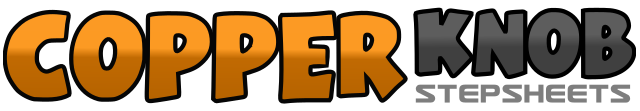 .......Count:64Wall:2Level:Intermédiaire.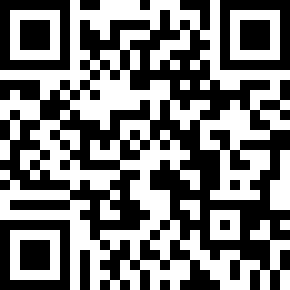 Choreographer:Guy Dubé (CAN) - Novembre 2017Guy Dubé (CAN) - Novembre 2017Guy Dubé (CAN) - Novembre 2017Guy Dubé (CAN) - Novembre 2017Guy Dubé (CAN) - Novembre 2017.Music:"The Gun Ain't Loaded'' (Dean Miller)"The Gun Ain't Loaded'' (Dean Miller)"The Gun Ain't Loaded'' (Dean Miller)"The Gun Ain't Loaded'' (Dean Miller)"The Gun Ain't Loaded'' (Dean Miller)........1-2Pied D devant avec le poids, retour du poids sur le pied G derrière3-4Pied D derrière avec le poids, retour du poids sur le pied G devant5&6Triple Step D,G,D légèrement D7-8Toucher la pointe G derrière, pivot 1/4 tour G (poids sur D)1-2Pied G devant avec le poids, retour du poids sur le pied D derrière&Pied G rapidement derrière en tournant les hanches en 45o à G3-4Toucher talon D devant, pause&Retour du pied D à côté du pied G5-6Pied G devant avec le poids, retour du poids sur le pied D derrière&Pied G rapidement derrière en tournant les hanches en 45o à G7-8Toucher talon D devant, pause&Retour du pied D à côté du pied G1-2Pied G devant avec le poids, retour du poids sur le pied D derrière3-4Pied G derrière avec le poids, retour du poids sur le pied D devant5&6Triple Step G,D,G légèrement à G7-8Toucher la pointe D derrière, pivot 1/4 tour D (poids sur G)1Pied D devant2&3Coup de pied G devant, pied G derrière, pied D sur place4-5Taper le pied G sur le sol, taper le pied D sur le sol6&7Coup de pied G devant, pied G derrière, pied D sur place8Taper le pied G sur le sol1-2Pied D devant avec le poids, retour du poids sur le pied G derrière3&4Shuffle D,G,D derrière5-61/4 tour à G en terminant le pied G à G, glisser le pied D à côté du pied G7&8Shuffle G,D,G devant1Toucher la pointe D vers l’intérieur du pied G en pivotant le talon G à D2Toucher le talon D devant en diagonale à D en pivotant le talon G à G3Toucher la pointe D vers l’intérieur du pied G en pivotant le talon G à D4Toucher le talon D devant en diagonale à D en pivotant le talon G à G5&6Triple Step D,G,D légèrement à D7-8Pied G derrière avec le poids, retour du poids sur le pied D devant1-2Pied G croisé devant le pied D, pied D à D3-4Pied G croisé devant le pied D, coup de pied D en diagonale à D5-6Pied D croisé derrière le pied G, pied G en 1/4 tour à G7&8Shuffle D,G,D devant1Toucher la pointe G vers l’intérieur du pied D en pivotant le talon D à G2Toucher le talon G devant en diagonale à G en pivotant le talon D à D3Toucher la pointe G vers l’intérieur du pied D en pivotant le talon D à G4Toucher le talon G devant en diagonale à D en pivotant le talon D à D5&6Triple Step G,D,G légèrement à G7-8Pied D derrière avec le poids, retour du poids sur le pied G devant